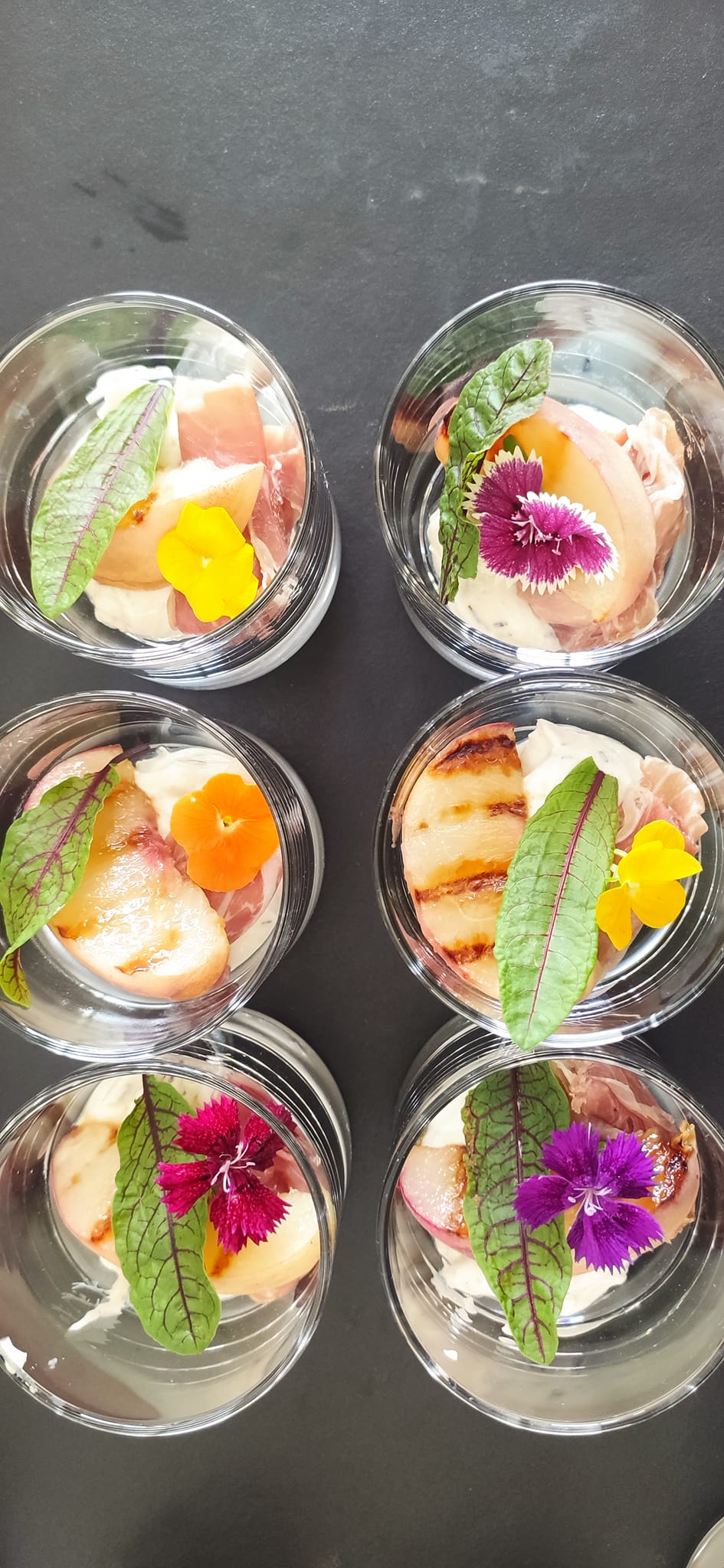 Welkom bij traiteur warandeAls hobbykok ben ik me gaan verdiepen in de smaken en technieken van de keuken. Door veel te experimenteren met producten krijg je soms verrassende gerechten. Ik werk alleen en maak alles zelf, hierdoor kan ik enkel kleine feesten verzorgen. Zowel pasta, sauzen als gerookte vis worden volledig zelf bereid. Zo kan ik steeds de beste kwaliteit garanderen.Indien u bepaalde wensen heeft of een hapje met een bepaald product wenst dan is dit steeds bespreekbaar.InstructiesMinimum afname van 20 stuks per gekozen hapje. Voor sommige hapjes heb je een oven nodig om ze op te warmen. Bijkomende kostenVoor de herbruikbare verpakkingen en bestek vraag ik een vaste waarborg van €100Gebruik van ecologische verpakkingen: €0,5 ppLeverkosten: €15 (Mechelen en deelgemeenten) Ophaalkosten: €15 (Mechelen en deelgemeenten)Buiten Mechelen: + €0,5 / kmOptioneel: Bediening aan €25/u Servetten: €0,25 ppPrikkers €1,4Ansjovis – olijf – augurkGepekelde ui – abdijkaasSerranoham – mozzarellaGeitenkaas – appelPaté – peperkoek – konfijtGerookte worst – spruitBrie-ham-tomaatManchego – appel - dadelBlauwe kaas – abrikoos – walnootBrie – aardbei – basilicumBrie – aardbei – balsamico Peer – brie – rucolaGehaktbal – kriekjeTomaat – gerookte broccoli - garnaal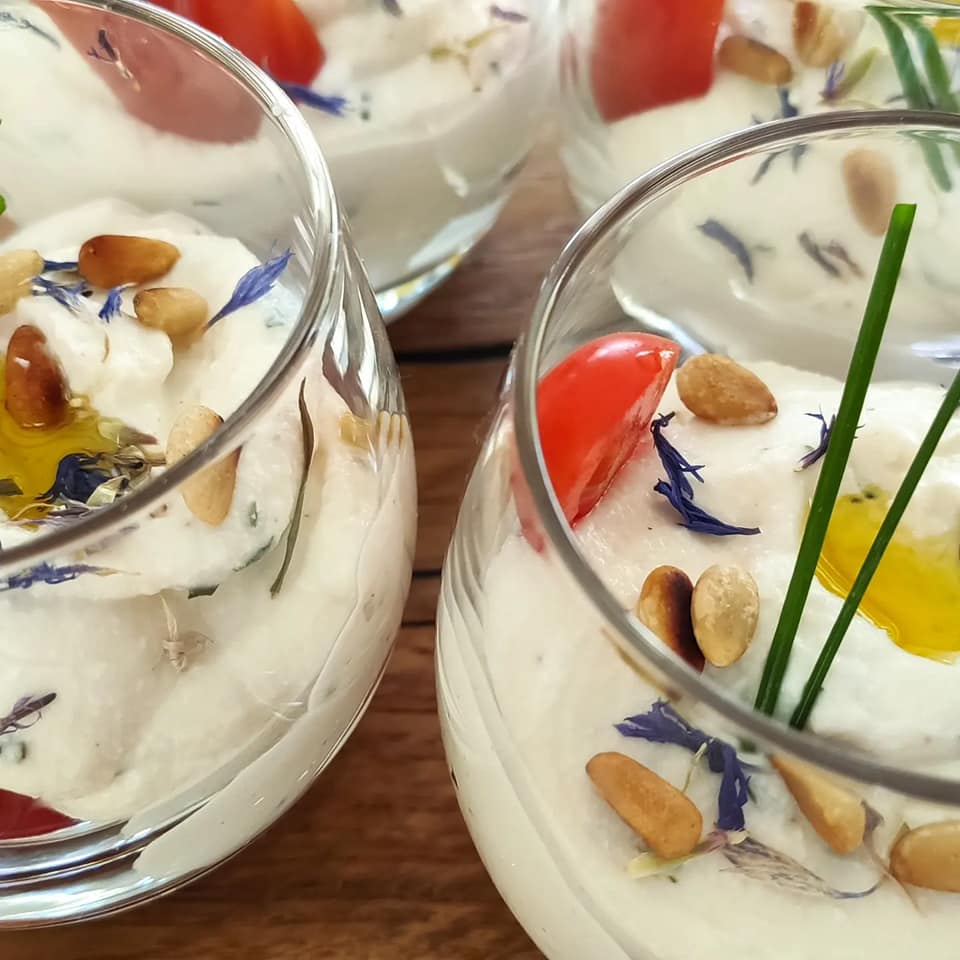 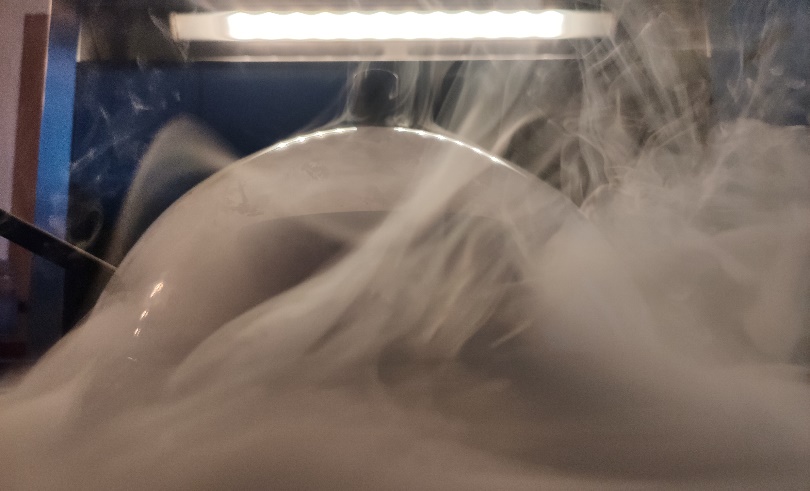 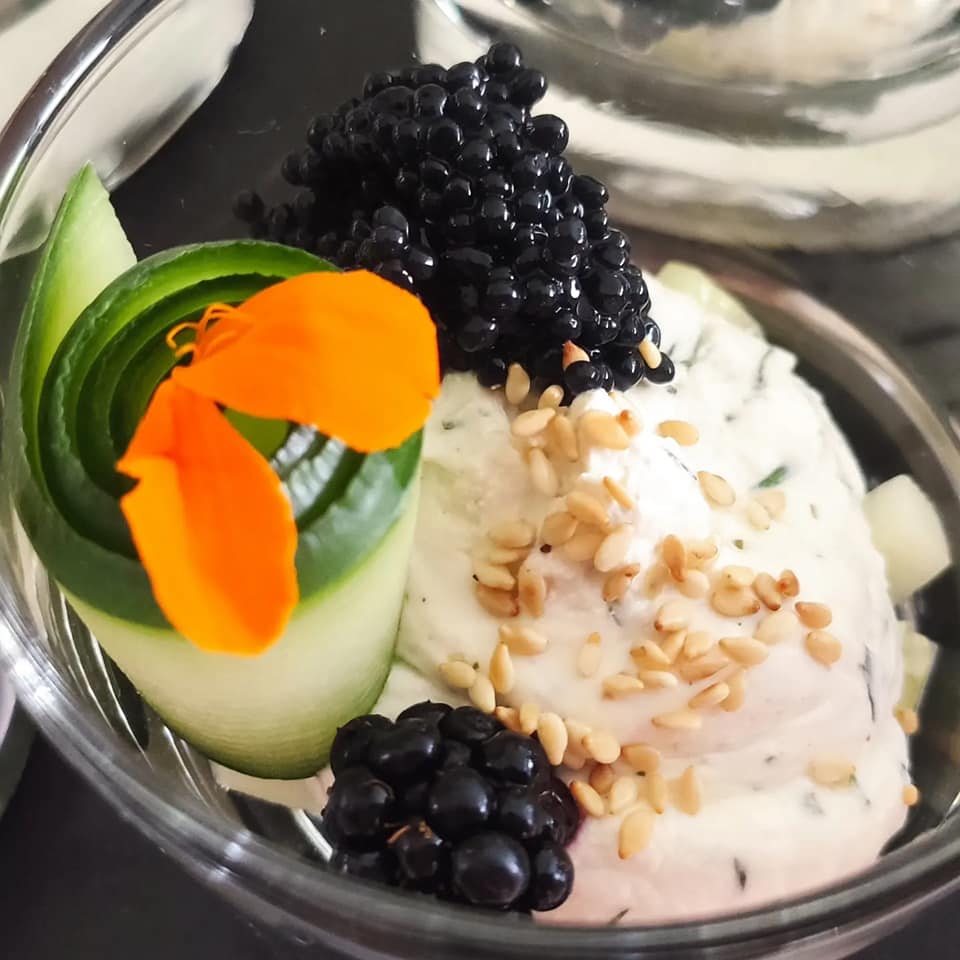 Hapjes €2,4Tomatensalsa – parmezaan – basilicumolie – verse tuinkruidenTomaat – mozzarella - truffelolieGemarineerde kip – cheddar – smokey mayoGeroosterde paprika - scampiGeitenkaas – gegrilde perzik – sinaasappeltijmBrie – aardbeien – balsamicoreductieHummus van rode bietPulled chicken – witloofbootje – gepekelde tomaatTortilla – gepofte zoete aardappelGerookte hummus – cracker (vegi)Thaise kippenballetjes – chilisausTortilla met seranoham en olijvenPompoensoepje – geroosterde walnoot – gerookt spek (kan vegi)Huisbereide kipcurry - vers brood Bloemkool - granaatappel - pistacheMango – komkommer – mousse van geitenkaas (vegi)Gevulde wraps (vlees-vis-vegi)Kruidige rijst – dadels – amandel – limoen (vegi)Bladerdeegrol - champignontapenade en spek (kan vegi)Dadels – geitenkaas – spek – dip van rozemarijn en tijmMousse van gerookte ham – komkommerGemarineerde gegrilde kip - seizoenssaladeGebakken asperge – crème van gerookt spekGeroosterde pompoen – reductie van balsamico – pancettaBalletjes van lam – rodewijndip Mini bagel – gerookte zalmGegrilde kip – hummus – granaatappelGerookte zalmsalade – cracker/broodGevulde champignon – spek – kaasSoepje van geroosterde wortel - kokosBladerdeeghapje met geitenkaas – notencrumbleMini kipsaté – chimichurri Geroosterde rode biet – balsamico - geitenkaas – rucolaAsperge – ham – kruidenolieMini hotdog – huisbereide bbqsausPesto van champignon – zwartewoudham Gegrilde courgette – kruidige quinoaSmoked feta dip – tomaatBaba ganoush van courgetteMini salade – olijf en feta – gerookte kruidenolieAardappelsalade – gerookte mayo – rucola Hapjes €3Kip hawai – flatbreadRicotta – perzik – pancettaThaise kippenballetjes - chutneyBladerdeeg – geitenkaas – rode wijn – ajuinGerookte perzik – parmaham – geitenkaas – basilicumVenkelsalade – gerookte forel - appelsienBaba ganoush – kruidig yoghurtbrood (+€0,5)Venkelmousse – garnalenCourgetterol – tonijnsaladeRivierkreeft – tomaat - dragonPeer – rode wijn – blauwe schimmelkaas - parmahamGebraden rosbief – gekarameliseerde ui – gerookte mayoScampi – chorizo – mangosalsaGerookte forel – knolselder appelgelei – balsamicoZalmwafel – tartaarScampiballetje – chiliCrème van groene asperge – vis van de dagGevulde eitjes – garnalenmousse – scheutenPittige quinoa – scampiHuisgemaakte vegetarische loempia (nog zelf te frituren)Bladerdeeghapje pulled chicken bbq – cheddarTartaar van rode biet – kappertjesPuree van gerookte bloemkool – zwarte pens - kruidenolieMimosa eitje – gerookte forelSmoked and whipped ricotta – flatbread – tuinkruidenGrisonvlees – rode bietTurffelsalami – salsa van courgetteWitloof – appel – mayo - zwartewoudhamChili con carne – nacho’s Pulled chicken – bbq saus – chipjeGegrilde groene asperge – tomatensalsa – mozarellaKip – chorizo - citroenrijstTzatziki – huisgerookte zalmPenne – limoncello – gerookte zalmHapjes €3,5Gamba - vadouvan – pittige mayo - komkommerEendenborst – rucola – truffeloliebroodje pulled chicken – bbqsaus Scampi – dip van ananas en look – ananassalieLamsballetje – ansjovis – look - amandelHuisbereide cannelloni met lam – geitenkaas - tomatensausGebrande zalm (rauw) – zeezout – basilicummayo – sesamKruidige couscous – gamba – look-limoenmayoWitte vis (seizoen) - aardpeercrème - truffelGevulde halve vijg – geitenkaas – ham - geroosterde pijnboompittenGerookte appel – garnaalHuisgemaakte loempia – eend (nog zelf te frituren)Zalmtartaar – gerookte huisgemaakte mayo – gebakken rijstKroepoek – garnaal – crème van seizoensgroenten – scheutenCarpaccio van tonijn – ansjovismayonaiseScampi met trio van sausjesKomkommer – kruidige roomkaas – zeewierkaviaar - zuringGevulde vijg – geitenkaas – serrano – tijm – geroosterde nootjesHummus – lam – granaatappel - yoghurtDesserten €4Panna cotta met witte chocoladeChocomousseBrownie CheesecakeTiramisu (seizoen: appel-speculaas/aardbei-chocolade)Rijstpap met chocoladesausAnanas – gezouten caramel - seizoensfruit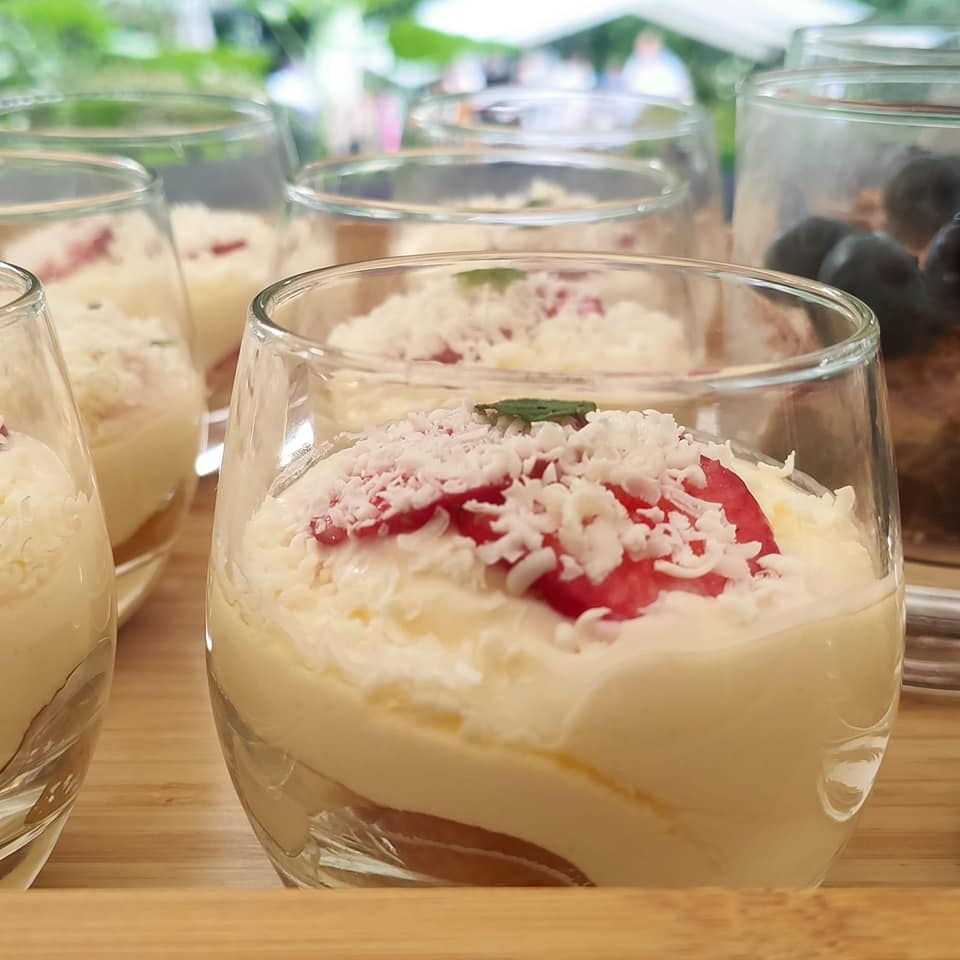 www.traiteurwarande.betraiteurwarande@gmail.com 0473493927